Чтоб здоровым стать,Буду с мамой бегать, прыгать и скакать!(сценарий спортивного развлечения)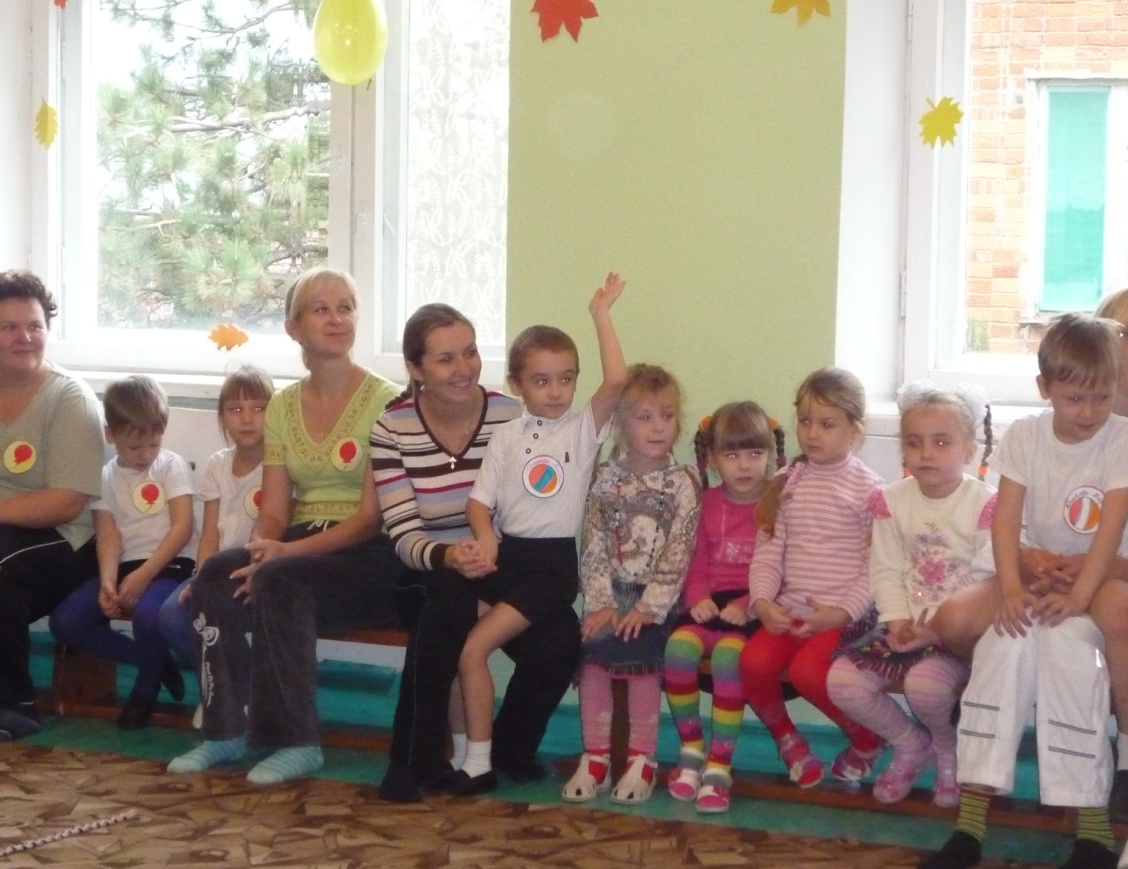 ФизинструкторГолик Л.Г. ст.Староминская2010 г.Ведущий:  В последнее воскресенье ноября в России отмечают День матери.Ребенок:     Сегодня мы вас пригласили,                   Чтоб громко и дружно сказать:                   «Любимые мамы, мы вас поздравляем                    И счастья хотим пожелать».Ведущий:  Не секрет, что для вас ваша мама – самая красивая на свете. Нет прекраснее её глаз, ласковее её рук, нежнее её голоса. Какие ласковые слова можно сказать маме?             (Ответы детей)Ребята послушайте загадки про мам и отгадайте их.Ведущий:  А название нашего сегодняшнего праздника давайте произнесем все вместе хором. (Дети произносят название праздника)А теперь под аплодисменты зрителей я попрошу команды, которые примут участие в соревнованиях, выйти на середину нашего зала.Вот они, наши отважные игроки спортивных соревнований. Сейчас представляю слово капитанам. ( Произносят название своей команды и свой девиз.)А теперь  позвольте вам представить членов жури, которые будут судить нашу сегодняшнюю встречу.Дорогие мамы попробуйте вновь вернутся в ваше детство. Первый конкурс:Ведущий: Ребята очень старались украсить мам как можно ярче и разнообразнее. Ведь каждый ребенок считает свою маму самой красивой.                                         И мамы все заулыбалисьЗначит, мы не зря старались.Ведущий:  Дорогие мамы, вам приятно было в гостях у ребят? Нам хотелось бы чаще встречаться в такой теплой и доброжелательной обстановке.1.2.3. 4.5. Эти шарики на нитиВы примерить не хотите ль?На любые ваши вкусыВ маминой шкатулке (бусы)В ушках маминых сверкают,Цветом радуги сверкаютСеребрятся капли – крошки Под названием  (серёжки)Назовите-ка посуду:Ручка прицепилась к кругуБлин испечь ей – ерундаЭто же  (сковорода)В брюхе у него водаЗабурлила от теплаКак разгневанный начальникПросто закипает  (чайник)Это кушанье для васМама сварит на обедИ половник тут как тут –Разольет в тарелки  (суп)1.2. 3.4.5. «Прыжки через скакалку»«Спутники»С начало один обегает стул, возвращается к старту, берет за обе руки другого участника и обегают стул вместе, затем следующего замкнувшись в кольцо.«Веникобол»Нужно провести змейкой воздушный шарик между кеглей при помощи веника и вернутся обратно.«Веселый обруч»Ребенок пробегает с обручем вокруг кегли передает маме, мама идет и крутит обруч на талии.«Укрась свою маму»Для игры понадобится шляпки, шарфики, сумки, тени, бусы, клипсы, расчески, заколки. В игре участвуют несколько пар мам со своими детьми. По сигналу начинают украшать маму по своему вкусу.6.7.8.9.10.«Бег с двумя мячами»«Мотальщики»Два участника берут палочки в руки горизонтально и по команде под веселую музыку начинают быстро и аккуратно на палочку свой конец нити. Победит тот игрок, у которого быстрее закончится нить его цвета.«Кенгуру»Взрослые встают в две колонны – команды, у первых участников в руках мяч. Первые участники по сигналу бегут до кубов, и возвращаются назад.«Одень своего ребенка»Мамы по очереди одевают ребенка.«Перетягивание каната»Сегодня праздник самый лучший,Сегодня праздник мамУшли подальше злые тучиИ солнце улыбнулось нам!